Уважаемые коллеги!Государственное казенное учреждение Новосибирской области «Управление контрактной системы» (ГКУ НСО «УКСис») совместно сэлектронной площадкой «Сбер А» приглашает Вас 23 марта 2023 года в 10-00 (нск)  на семинар:«Поставщики госзакупок. Новые правила участия в закупках в 2023 году»Обязательная! предварительная регистрация по ссылке: https://univer.sberbank-ast.ru/mkc-sber/s/Oabtc1Адрес: г. Новосибирск, ул. Серебренниковская, 20 (Конференц-зал, 3 этаж) 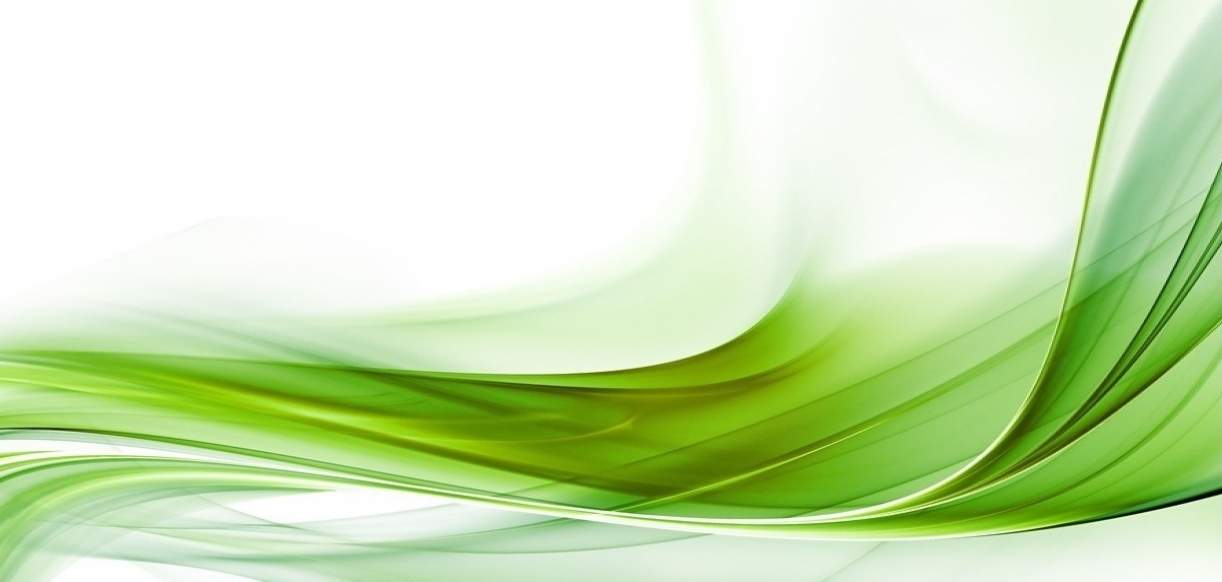 ПРОГРАММА СЕМИНАРА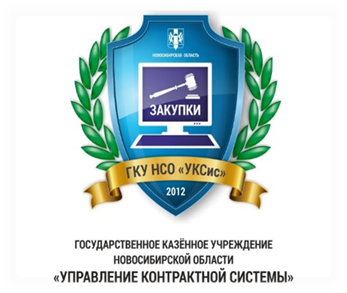 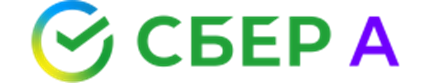 № п/пНаименование вопросов повестки, докладчикиНаименование вопросов повестки, докладчики109.30 – 09.55 Регистрация участников. 210:00 – 10:05 Вступительное слово210:05-10:20Центр поддержки поставщиков СБЕР А – новые возможности для участников закупок.Логвина Елена СергеевнаЗаместитель руководителя дирекции по развитию ЭТП «Сбер А» 310:20– 11:00Требования к составу и содержанию заявки на участие в торгах для субъектов малого предпринимательства:•	Подача заявки на участие и ее особенности по электронным конкурсам, электронным аукционам;•	Требования к составу и содержанию заявки на участие;•	Инструкция по заполнению заявки на участие.Емельянова Анастасия Александровна, эксперт по закупкам ГКУ НСО «УКСис»411:00 – 11:15Вспомогательные  инструменты  поиска закупок. Витрина закупок.Клишина Анастасия Дмитриевна, эксперт по закупкам ГКУ НСО «УКСис»411:15-11:30Сервисы и функционал ЭТП для эффективных закупокРегиональный представитель по Новосибирской областиЭТП «Сбер  А»Ромахина Ольга Сергеевна511:30-12:00Новации законодательства о контрактной системе в 2023 году.Региональный представитель по Новосибирской областиЭТП «Сбер  А»Быков Виталий Алексеевич, 512:00 – 12:40Кофе-брейк (холл 3 этажа)Кофе-брейк (холл 3 этажа)612:40 – 13:30Экосистема СБЕРа как инструмент развития бизнеса Кисельман Кирилл, начальник управления ММБ713:30  - 14:00 Региональная практика УФАС по контролю закупок в сфере Госзаказа. Типовые нарушения осуществления положений Закона 44-ФЗ, с учетом судебной практики Заместитель начальника отдела контроля закупок УФАС Россииг. НовосибирскаСтуденикин Денис Евгеньевич